Муниципальное бюджетное учреждение культуры«Центр национальных культур» Фактическое месторасположение: 628305, Российская Федерация, Ханты-Мансийский автономный округ - Югра, город Нефтеюганск, 11 микрорайон, здание 62.Здание  учреждения подключено  к городским инженерным сетям (холодному, горячему водоснабжению, канализации, отоплению, электрическим сетям). Здание двухэтажное, общая площадь 2311,1 кв. м., земельный участок 9366 кв. м. В здании расположены учебные кабинеты и служебные помещения. Состояние материально-технической базы МБУК «Центр национальных культур» соответствует требованиям реализуемых образовательных программ в сфере дополнительного образования, современному уровню образования и санитарным нормам. Обучение осуществляется в  кабинетах для индивидуальных и групповых занятий.  Каждый учебный кабинет оборудован в соответствии с учебным планом и современными требованиями к проведению занятий, укомплектован необходимыми и современными ТСО (музыкальные центры, телевизоры, магнитофоны, музыкальные инструменты), В фойе на первом этаже оборудован гардероб для обучающихся на  119 мест.Учебные кабинеты оснащены необходимой техникой, оборудованием, техническими средствами, наглядными пособиями, интерактивными досками, музыкальными инструментами.Наличие технических средств обучения,музыкальных инструментов и иного оборудования:В учреждение проводится мероприятия по осуществлению комплексной безопасности образовательного процесса. Объекты учреждения оборудованы: камерами видеонаблюдения, охранно-пожарной сигнализацией, кнопкой экстренного вызова полиции, оборудован пост охраны, работают сотрудники охранного предприятия. Средства пожаротушения находятся в исправном состоянии.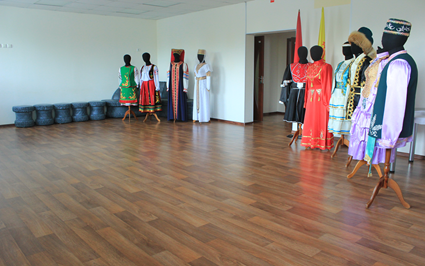 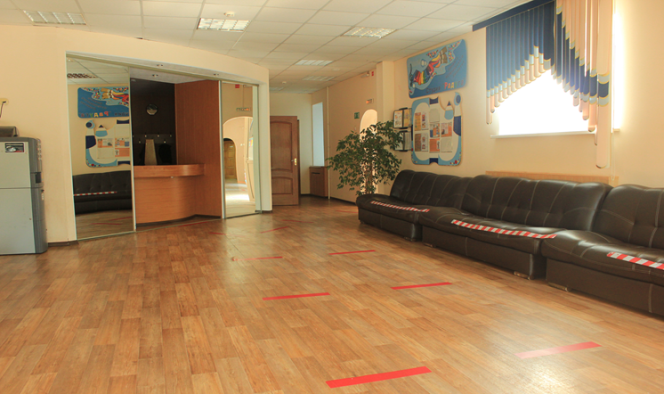 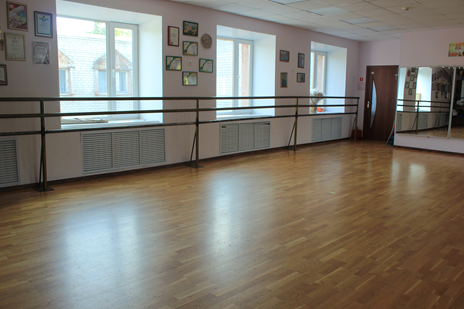 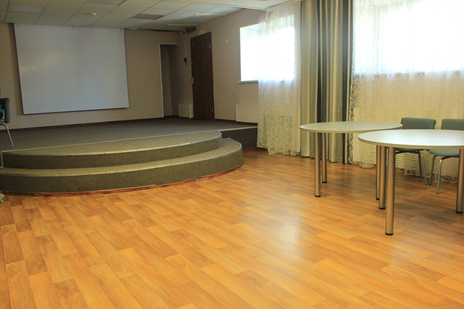 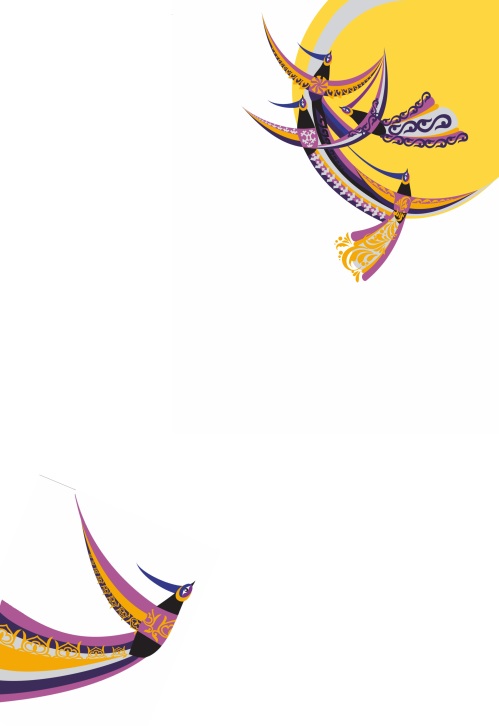 №Наименование инструментарияКоличество1Аккордеон 12Баян 43Фортепиано24Проектор 25Ноутбук (Toshiba, ASUS, HP)56Компьютер в сборе157Видеомагнитофон 38Фотоаппарат 19Музыкальный центр 610Радио микрофон911Радиосистем а SHUR- РGX24/SM58412Усилитель «Комбо 15» динамик 10, Marshal MB 30213Акустическая система 514Телевизор 315Микшерский пульт с усилением обработки звука «Dunacorg»116Микшерский пульт117Стулья складные3018Стол (письменный, компьютерный, рабочий) 2819Стул6020Кресло офисное20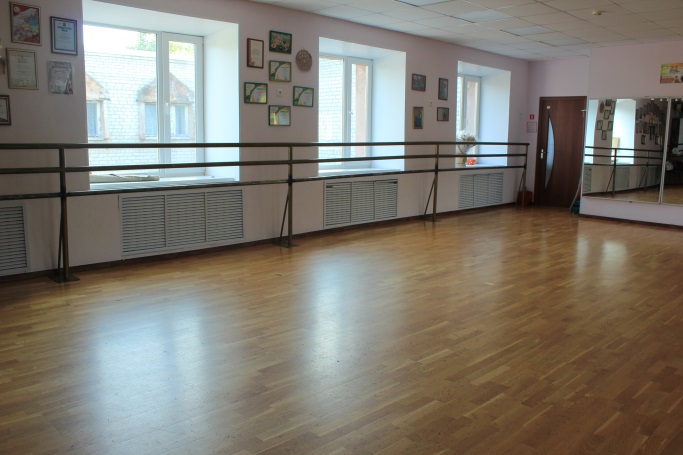 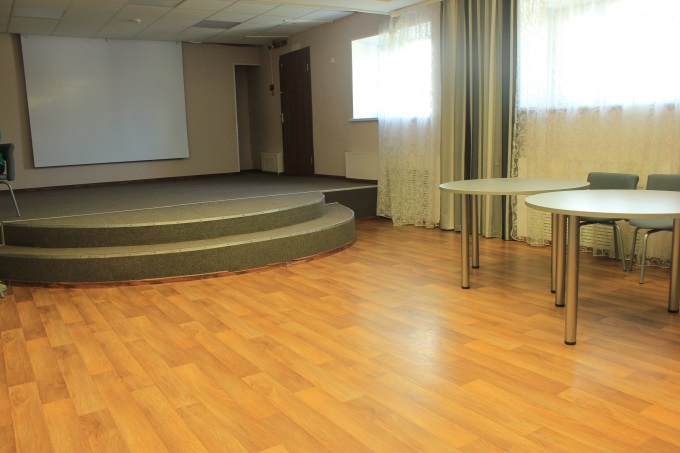 